Copyright Registration Workflow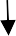 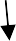 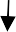 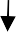 Objection filed(Y/N)?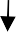 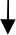 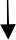 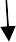 NO OBJECTION	OPPOSITION FILED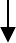 